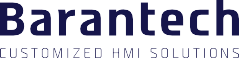 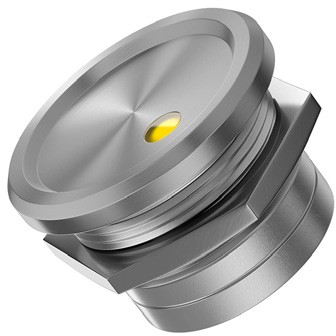 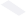 SML222 mm, recessedSML2 is a fully customizable dot illuminated touch metal piezo switch, developed to serve in the toughest conditions. This product has no mechanical moving parts and is rated at 50 million operations. Additionally, this switch is protected against moisture and dust in accordance with IP68 K / IP69 K. SML2 is ideal for use in demanding applications such as Public Transport, Defence, Food Processing, and more.Key Characteristics:12 V or 24V LEDs standard (3.3 V and 5 V available)Red, green, amber, blue, white or bi-color red/green LEDsAviation Grade Aluminum or Stainless Steel 303 standard (304, 316 optional)Anodized Aluminum in silver, black, red, green, blue or gold finishes30 cm cable standard (longer length, connectors, pins or terminal block optional)0.2 A, 24 V standard (1 A, 24 V available)Electrical DataSwitch FunctionSwitch Voltage Switch CurrentRated Breaking Capacity Оperating CyclesSwitch Resistance OFF Switch Resistance ON Switch Capacitance Switch On Duration Contact ConfigurationN.O. Momentary (N.C. optional) Prolonged, Haptic, Toggle (On/Off), Continuous as well as Programmable, Timer, Slide, Self Diagnostic, and WiFi Enabled optional0-24 АС/DC0.2 A standard (up to 1 Amp optional) Power Dissipation < 5 Watt> 50,000,000> 20M Ohm< 5 Ohm10 pFUp to 20 sec Free polarityMechanical DataHousing MaterialsActuating Force Non-Illuminated Connection Shock Protection Fastening TorqueAluminum 6061 T651, Stainless Steel (Type 303, 304 or 316) or Plastic2-5 Newtons Polycarbonate22 AWG standard, (pin, tab or terminal blocks optional) IK 102.5 NmEnvironmental DataOperating Temperature Storage Temperature IP Protection-20°C to +75°C-40°C to +125°C IP69 K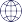 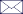 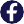 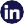 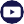 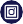 Electrical Diagram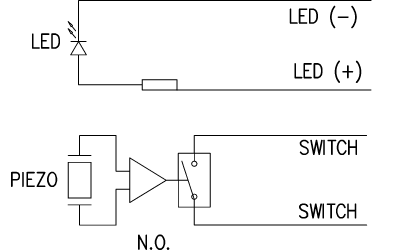 Technical Drawing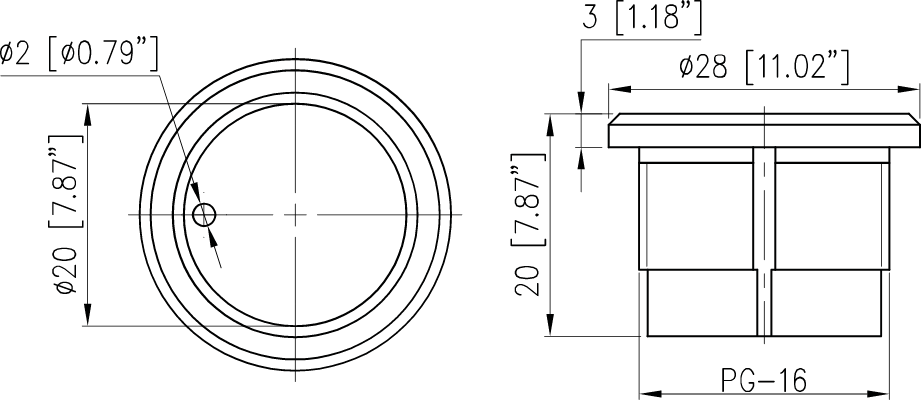 